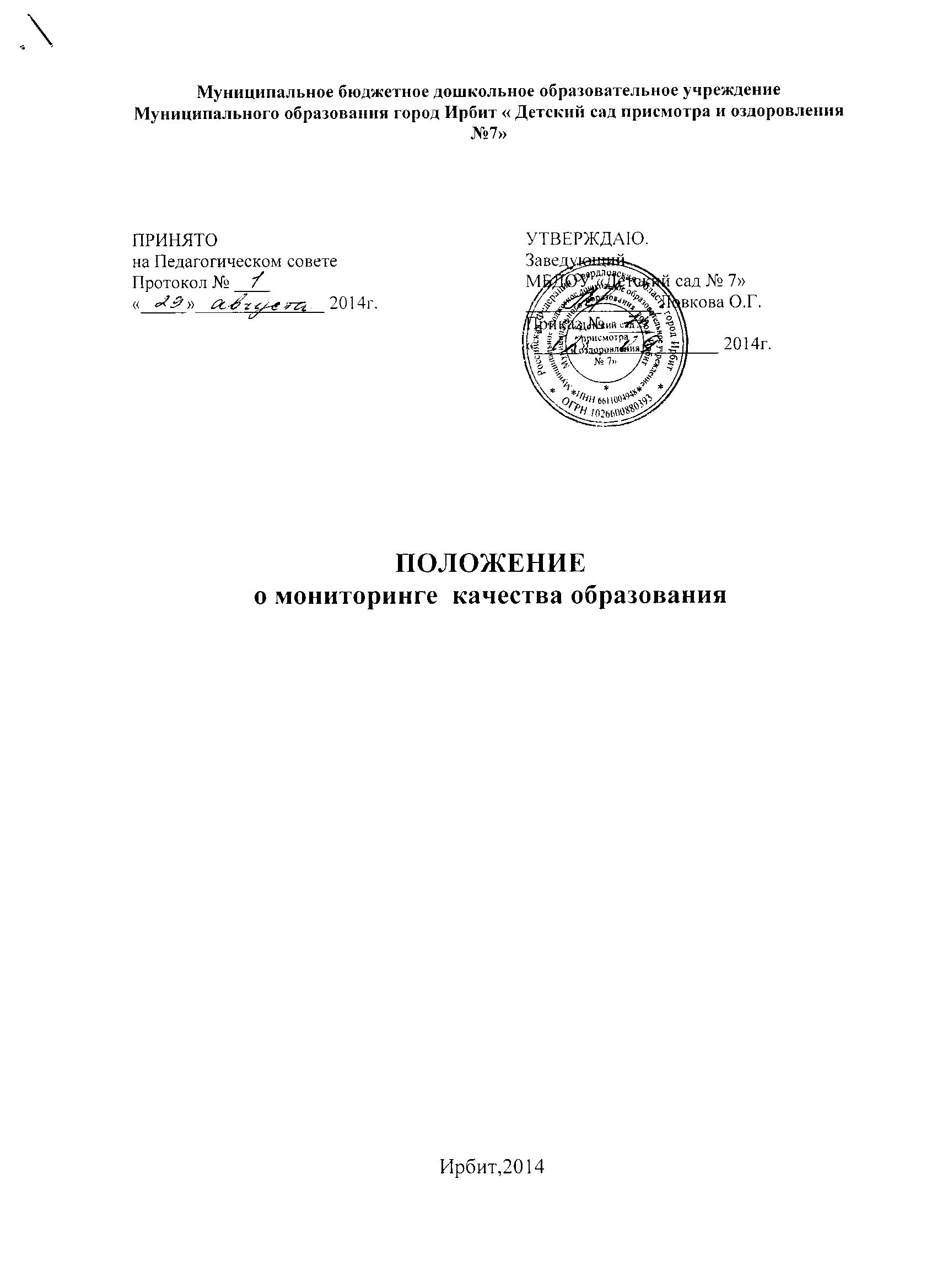 1. Общие положения1.1. Настоящее Положение разработано для Муниципального бюджетного дошкольного  образовательного учреждения Муниципального образования город Ирбит « Детский сад присмотра и оздоровления №7» (далее Учреждение)  в соответствии с действующими правовыми и нормативными документами федерального и регионального уровня, локальными актами, образовательной программой Учреждения.1.2. Положение определяет  порядок проведения мониторинга: цель и задачи, организацию мониторинга, содержание и способы осуществления мониторинга в Учреждении.1.3. Мониторинг направлен на объективный, всесторонний анализ результативности  воспитательно-образовательного  процесса.  Мониторинг представляет собой систему сбора,  учета,  обработки и анализа информации об организации воспитательно-образовательного процесса  и  его результатах для эффективного решения задач управления качеством образования в Учреждении. 1.4. Мониторинг связан со всеми функциями управления, обеспечивает  
эффективность образовательной деятельности,  позволяет судить о состоянии объектов мониторинга в любой  (контрольный) момент времени.1.5. Мониторинг осуществляется  в соответствии с действующими правовыми и  нормативными  документами системы образования:  - ФЗ  «Об образовании  в Российской Федерации»» от 29.12.2012г. № 273;  - Санитарно-эпидемиологическими правилами и нормативами 2.4.1.3049-13 «Санитарно-эпидемиологические требования к устройству, содержанию и организации режима работы дошкольных образовательных учреждений», утвержденным Постановлением Главного государственного санитарного врача РФ от 15.05.2013 № 26; - Приказом Министерства образования и науки РФ от 23.11.2009г. № 655 "Об утверждении и введении в действие федеральных государственных требований к структуре основной общеобразовательной программы дошкольного образования»; - Приказом Министерства образования и науки РФ от 20.07.2011г. № 2151 «Об утверждении федеральных государственных требований к условиям реализации основной общеобразовательной программы дошкольного образования»; - Приказом  Министерства образования и науки РФ от 28.12.2010г. № 2106 «Об утверждении федеральных требований к образовательным учреждениям в части охраны здоровья обучающихся, воспитанников»;  - Приказом  Министерства образования и науки РФ от 27.01.2009 г. № 03-132 «О методических рекомендациях по процедуре и содержанию психолого- педагогического обследования детей старшего дошкольного возраста. Поручение Правительства Российской Федерации от 22.06.2007г. № ДМ–П44–3035»;- Уставом Учреждения; - образовательной  программой  дошкольного образования Учреждения;  - Положением о системе мониторинга достижения детьми планируемых результатов освоения образовательной программы  дошкольного образования.1.6. В рамках мониторинга может проводиться изучение влияния тех или  иных факторов на качество воспитательно-образовательного процесса в Учреждении и его результатов.1.7. Психолого-педагогическое обследование воспитанников в рамках мониторинга проводится с согласия родителей.2. Цель и задачи мониторинга2.1. Целью мониторинга является получение объективной информации о состоянии качества дошкольного образования в Учреждении и принятие управленческих решений по его результатам.2.2. Для достижения поставленной цели решаются следующие задачи:- организация наблюдений и измерений, получение достоверной и объективной  информации об условиях, процессах и результатах воспитательно-образовательного процесса;- систематизация и учет информации об организации воспитательно-образовательного процесса;- разработка единых контрольно-измерительных материалов, подбор диагностического инструментария;- совершенствование технологии информационно-аналитической деятельности;- своевременное выявление изменений в воспитательно-образовательном процессе, разработка необходимых коррекционных мер по совершенствованию воспитательно-образовательного процесса;- координация деятельности всех участников  педагогического процесса по достижению цели.3. Объекты и субъекты мониторинга3.1.     Объектами   мониторинга      выступает      образовательная     система Учреждения в целом и составляющие ее компоненты:- содержание образовательной программы дошкольного образования Учреждения (далее Программа);- условия реализации Программы;- организация образовательной деятельности;- динамика  достижений детьми планируемых промежуточных  результатов освоения Программы;- динамика   развития интегративных качеств воспитанников (итоговые результаты);- удовлетворенность родителей качеством дошкольного образования в Учреждении.3.2.  Субъектами мониторинга в Учреждении являются руководитель, педагогический коллектив, воспитанники, родители (законные представители).4. Принципы мониторинга4.1. Мониторинг осуществляется на основе следующих принципов:- «не навреди», который определяется соблюдением морально-этических норм и правил;- объективности, достоверности, полноты, открытости процедур оценки качества образования;- доступности информации о состоянии и качестве образования для различных групп потребителей (учредителя, родителя, общественности).5. Содержание, формы  и методы мониторинга5.1. Мониторинг проводится по следующим основным направлениям:- исполнение требований к структуре  Программы;- исполнение требований к условиям реализации  Программы;- реализация Программы  в полном объеме;- качество воспитательно-образовательного процесса;- качество результатов воспитательно-образовательного процесса (освоение детьми планируемых результатов ООП, развитие интегративных качеств детей);- удовлетворенность родителей (законных представителей) качеством дошкольного образования в Учреждении.5.2.Мониторинг может осуществляться как по отдельным блокам, так и в комплексе.5.3. Мониторинг осуществляется на основе Программы и годового плана деятельности Учреждения.5.4. Процедура оценки достижения детьми  планируемых результатов освоения Программы  включает сочетание низкоформализованных и высокоформализованные методов, обеспечивающих объективность и точность получаемых данных.5.5. Низкоформализованные методы включают:- наблюдение; - беседы;- анализ продуктов деятельности;- игровые и педагогические ситуации, проблемные ситуации;- портфолио ребенка.5.6. Высокоформализованные методы применяются главным образом специалистами и включают:- критериально-ориентированные тесты, скрининг-тесты;- аппаратурные методы;- социометрию.5.7. Методической основой материалов мониторинга является:- соответствие возрастным нормативам физического и психического развития ребенка;- направленность на выявление фактического (актуального) уровня овладения ребенком деятельностью и зоны ближайшего развития;- учет возрастных особенностей.5.8. Для проведения  мониторинга подбирается комплект  диагностических методик, обеспечивающих:- возможность качественной  и (или) количественной оценки;- надежность (точность) инструментария;- валидность инструментария (полноту и адекватность проверочных заданий);- достоверность результатов исследования.5.9. Обязательным требованием к построению системы мониторинга  является его экономичность, обеспечиваемая включением в диагностический комплекс только тех методов, применение которых позволяет получить необходимый объем информации и не приводит к переутомлению ребенка в ходе обследования.6. Организация  мониторинга6.1. Оценка качества образования осуществляется посредством:- участия педагогов дошкольного учреждения в проведении оценочных процедур;- участия администрации в организации оценочных процедур, аналитической обработке и предоставлении информации потребителям;- участия родителей (законных представителей) в оценке качества дошкольного образования в Учреждении;- экспертизы качества образования, которая организуется силами Учредителя.6.2. Руководство мониторингом находится в компетенции руководителя учреждения.6.3. Мониторинг  проводят педагоги (воспитатели, музыкальный руководитель, инструктор по физической культуре, учитель-логопед) владеющие:- технологиями проведения диагностического обследования;- процедурами первичной обработки и индивидуального анализа данных;- процедурами и  методиками качественной и количественной оценки результатов обследования;- методами анализа и интерпретации данных обследования;- методами составления заключения по  результатам обследования;- методами разработки индивидуальных программ  коррекции и развития ребенка, формулировки рекомендаций родителям и педагогам по развитию ребенка. 6.4. Оценку  физического развития осуществляет инструктор по физической культуре,  музыкального развития – музыкальный руководитель, речевого развития – учитель-логопед. Состояние здоровья ребенка оценивается медицинским персоналом Учреждения.6.5. Итоговая обработка данных мониторинга, руководство проведения мониторинга осуществляется  заместителем заведующего по воспитательно- методической работе.6.6. Периодичность, показатели, форма сбора и предоставления информации определяется руководителем учреждения, в соответствии с разработанной циклограммой мониторинга в Учреждении. 6.7. Мониторинг достижения детьми планируемых результатов  освоения Программы (промежуточных и итоговых)  проводится 2 раза в год в следующие сроки:- в начале учебного года – 1 и 2 недели сентября;- в конце учебного года – 2 и 3 недели  мая. 6.8.  Длительность мониторинга не должна превышать двух недель  в отношении высокоформализованных методов. Низкоформализованные методы могут использоваться в течение года по мере необходимости с целью фиксации динамики развития детей.       6.9. Лица, осуществляющие мониторинг,  несут персональную ответственность за достоверность  и объективность предоставляемой информации.7. Отчетность, информационный фонд мониторинга7.1.Реализация мониторинга в Учреждении  предполагает организацию постоянного слежения и накопления данных на основе:-  анализа документации;-  отчетности педагогов;-  социологических опросов;-  результатов обследований и диагностики;-  результаты тестирования и анкетирования;-  повышения квалификации и аттестации педагогических кадров;-  наблюдения. 7.2. По результатам мониторинга  ответственными исполнителями заполняются оценочные листы, заместитель заведующего по воспитательно-методической работе  составляет аналитическую справку по итогам мониторинга достижения детьми планируемых результатов освоения  Программы, которая  предоставляется  руководителю  Учреждения не позднее 7 дней с момента завершения мониторинга.7.3.  По итогам мониторинга проводятся заседания  Педагогического совета, информационно-аналитические  совещания, методические часы.7.4. По результатам мониторинга  заведующий издает приказ, в котором указываются:- результаты мониторинга;- управленческие решения по его результатам (посещение непосредственно образовательной деятельности педагога с целью отслеживания эффективности применяемых технологий воспитания, обучения и развития, выявление профессиональных затруднений  педагога, выявление причин недостаточной сформированности интегративных качеств  и т.д.);- ответственные лица по исполнению решений;- сроки устранения недостатков;- сроки проведения  контроля  устранения недостатков.7.5. По окончании учебного года  на основании аналитических справок по итогам мониторинга определяется эффективность проведенной работы на основе  сопоставления с нормативными показателями, определяются проблемы, пути их решения и приоритетные задачи Учреждения для реализации в новом учебном году.7.6. Результаты мониторинга обсуждаются на заседаниях Педагогического совета, ПМПк,  Общих собраниях работников, административных  и педагогических совещаниях, представляются учредителю, родителям.